Schulbuchzettel  von-Bülow-Gymnasium Neudietendorffür das Schuljahr 2024/2025Klasse: 6 .... Name, Vorname (Schüler/-in): __________________________________________________________________________________________________  Erläuterungen:   
*Kaufempfehlung auf Beschluss der Fachkonferenz §40 Thüringer Schulordnung							Rückgabetermin: 23.2.2024
** Kaufempfehlung auf Beschluss der Fachkonferenz §40 Thüringer Schulordnung, Nutzung für die Klassenstufen 6-10	Medienkunde, Mensch-Natur-Technik (MNT), Musik, Ethik bzw. ev. Religion: Verwendung von Klassensätzen Sehr geehrte Eltern, in Vorbereitung des neuen Schuljahres erlauben wir uns, Ihnen einige Hinweise zu geben: In Thüringen besteht Lernmittelfreiheit. D.h. Schulbücher können im Rahmen uns zur Verfügung stehender finanzieller Mittel als Leihgabe erworben werden. Kreuzen Sie in diesem Fall in der Spalte „Ausleihe“ an. Wünschen Sie jedoch den persönlichen Erwerb eines Schulbuches, kreuzen Sie bitte in der Spalte „Kauf“ an. Vergessen Sie nicht, sich Titel und Bestellnummer für die zu kaufenden Bücher zu notieren oder fertigen Sie sich für Ihre Bestellung am besten eine Kopie des Bücherzettels an. Sollte das eine oder andere Buch schon in Ihrem Besitz, also vorhanden sein, prüfen Sie bitte die Übereinstimmung mit der ISBN-Nummer und kreuzen Sie die Spalte „Vorhanden“ an. 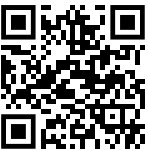 Arbeitshefte und Verbrauchsmaterialien müssen grundsätzlich gekauft werden (siehe QR-Code oder http://www.von-buelow-gymnasium.de/formulare/). Leihexemplare sind am Schuljahresende wieder abzugeben, sofern sie nicht für mehrere Jahre gültig sind. Dabei ist auf äußerst pflegliche Behandlung zu achten. Die ausgeliehenen Lernmittel haben i.d.R. eine mindestens dreijährige Verwendungsdauer, die von der Häufigkeit des Gebrauchs und von der Haltbarkeit des Einbandes abhängt. Bei Verlust oder Beschädigung eines Leihexemplars ist Ersatz zu leisten. Mit freundlichen Grüßen gez. Frau Rögner-Beckert 	gez. Frau Koch 						…………………………………………………………………………….	Schulleiterin 	Verantwortliche für Schulbücher 	Datum, Unterschrift der Eltern Fach Titel Verlag ISBN Preis in € Kauf Vorhanden Ausleihe Inventar-Nummer Dedeutsch.kompetent 6 KLETT 978-3-12-316242-829,25MaLambacher-Schweizer 6, TH KLETT 978-3-12-734261-1 31,50 EngAccess. Ausgabe 2022, Bd 2CORN 978-3-06-036565-422,75 FrzÀ plus! Band 1 mit Audios und VideosCORN978-3-06-120972-821,25  *LatPontes Gesamtband Schülerbuch KLETT 978-3-12-623301-932,75 **Pontes Begleitband Grammatik und Vokabular KLETT978-3-12-623302-6 22,95**GeAnno Geschichte 5/6WM978-3-14-115632-424,95 x GeoDiercke Praxis SI 5/6, THWM978-3-14-115475-726,50 x 